قائمة بالمستندات المطلوبةموافقة الجامعة ( الجهة الموفدة ) على السفر ( منح الدارس ..... أجازة دراسية بغرض ....( التدريب – الماجستير – جمع مادة علمية – الدكتوراه ) بجامعة....... ( الجامعة الاجنبية – دولة الايفاد ) لمدة عام ............. صورة طبق الاصل من شهادة البكالوريوس و شهادة الماجستير ادا وجد. استمارة بيانات تتضمن كافة بيانات الدارس معتمدة و مختومة بخاتم الجهة الموفدة. بيان حالة بالنسبة للاطباء ( تخصص طب اكلينيكي ) يذكر به تاريخ التعيين في وظيفة طبيب مقيم – معيد – مدرس مساعد. مصدر التمويل : ( الجهة المانحة مذكور به مدة المنحة و قيمتها و الغرض منها و الجهة المقدمة للمنحة) .  و في حالة عدم وجود قيمة المنحة يقيم الدارس كشف حساب بنكي يغطي مصاريفه الدراسية و مصاريف الاعاشة. خطاب من الجامعة الاجنبية يفيد بقبول الدارس بغرض ( التدريب – الماجستير – جمع مادة علمية – الدكتوراه )موافقة الجهة الامنية على السفر يذكر رقم الصادر و تاريخ الموافقة. كشف طبي نموذج 111 تامين صحي ( لائق طبيا للسفر للخارج ).في حالة السفر للحصور على الدكتوراه او الماجستير يجب تقديم افادة بايقاف القيد او التسجيل. اخلاء الطرف من العهدة. استيفاء التعدات المالية ( 3) نسخ ( وجه للمبعوث و وجه الضامن ) و يقدم صورة من بطاقة الرقم القومي ساريه للدارس و ضامنه ( الضامن من ذوي الدارس حتى الدرجة الرابعة ) ( المقصود بها الاب – الام – الاخ – الاخت – ابن الاخ – ابن الاخت – العم – ابن العم – العمه – ابن العمه ..... الخ ) و يشترط ان يكون مدرج ببطاقة الرقم القومي و وظيفته او جهته التي يعمل بها او يقدم ما يفيد مصدر دخله ( بطاقة نقابية – سجل تجاري – طبع الرقم التاميني للمعاشات ...... الخ ). عدد 3  ملفات بلاستيك + عدد 9 دمغات بفئة 90 قرش – عدد 9 دمغات بفئة 10 قروش . السيد الاستاذ / امين اتشرف ان ارفق لسيادتكم طيه  صورة ما ورد للجامعة  من الادارة العامة للبعثات  بوزارة التعليم العالي بشأن قائمة بالمستندات المطلوبة من اعضاء هيئة التدريس و معاونيهم للسفر في اجازات دراسية او مهمات علمية او بعثات خارجية مع توزيع الدمغات كالاتي : أصل الاستمارة الاول ( وجه الضامن ) بـــــ  4 جنيهات و الوجه الاخر ( عضو اجازة دراسية ) بــــ 1 جنيه. أصل الاستمارة الثانية و الثالثة ( وجه الضامن ) بــــ 1 جنيه  و الوجه الاخر ( عضو اجازة دراسية ) بــــ 1 جنيه مع العلم ان فئة الدمغات مذكورة بالمرفق.نموذج الكشف الطبي مكتوبا عليه " لائق طبيا للسفر للخارج ".على ان يكون كل المطلوب داخل مظروف بلاستيك اخر.وتفضلوا بقبول وافر التحية ،،،المديـر العــام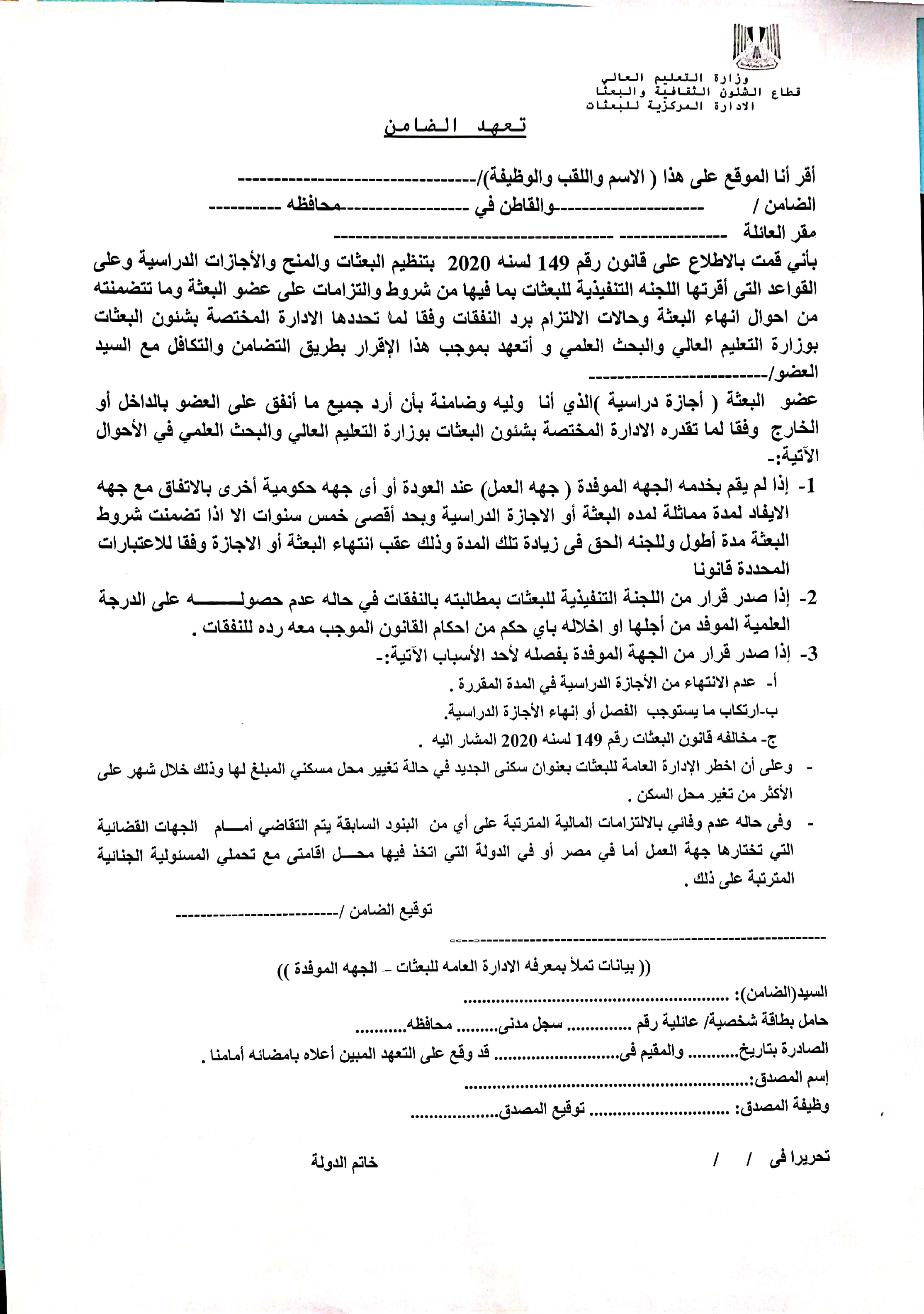 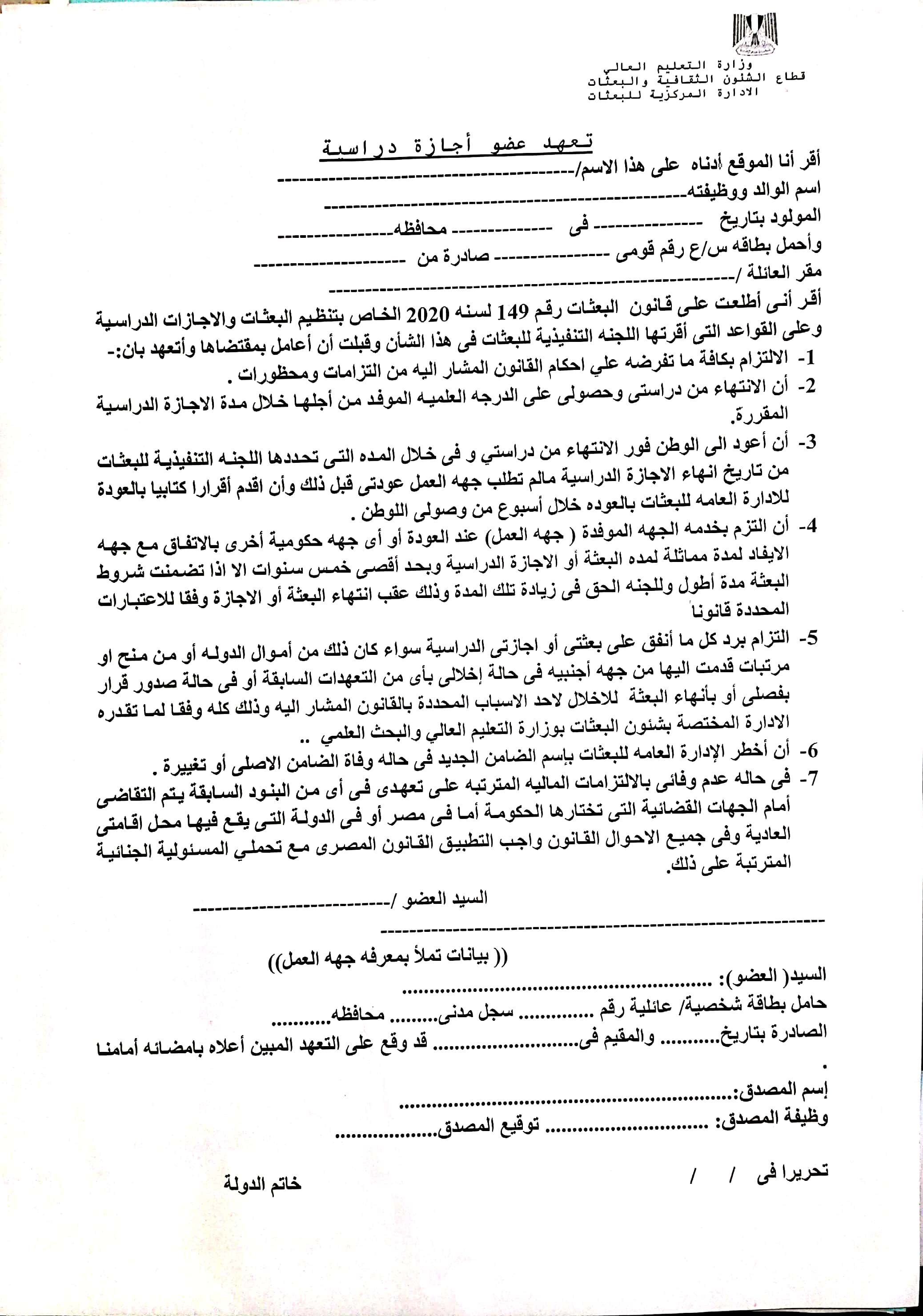 